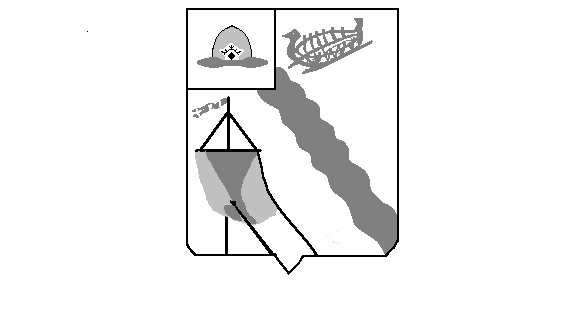 Администрация муниципального образования –Гусевское городское поселениеКасимовского муниципального района Рязанской области                                             ПОСТАНОВЛЕНИЕ13 ноября 2017 г.                                                                                                          № 282                                                             р.п. Гусь-Железныйо проекте бюджета муниципального образования – Гусевское городское поселение Касимовского муниципального района на 2018 год и на плановый период 2019 и 2020 годовВ соответствии с требованиями статьи 171 Бюджетного кодекса Российской Федерации, руководствуясь Уставом муниципального образования – Гусевское городское поселение Касимовского муниципального района Рязанской области, администрация Гусевского городского поселенияПОСТАНОВЛЯЕТ:                      1. Утвердить основные характеристики  бюджета муниципального образования – Гусевское городское поселение Касимовского муниципального района на 2018 год:            прогнозируемый общий объем доходов  бюджета муниципального образования – Гусевское городское поселение Касимовского муниципального района в сумме 5271849,63  рублей, в том числе объем безвозмездных поступлений  в сумме  187097,72 рублей, получаемых межбюджетных трансфертов в сумме  1117553,4187097,728 рублей;            общий объем расходов  бюджета поселения в сумме 5271849,63 рублей;дефицит  бюджета поселения в сумме 0,0 тыс.рублей.2. Утвердить основные характеристики  бюджета муниципального образования – Гусевское городское поселение Касимовского муниципального района на 2019 год:            прогнозируемый общий объем доходов  бюджета поселения в сумме 5517447,61 рублей, в том числе объем безвозмездных поступлений в сумме 189119,38 рублей, из них объем получаемых межбюджетных трансфертов в сумме 189119,38 рублей;            общий объем расходов  бюджета  поселения в сумме 5517447,61 рублей, в том числе условно утвержденные расходы в сумме 133208,21 рублей;дефицит  бюджета поселения в сумме 0,0 тыс.рублей.3. Утвердить основные характеристики  бюджета муниципального образования – Гусевское городское поселение Касимовского муниципального района на 2020 год:            прогнозируемый общий объем доходов  бюджета поселения в сумме 5705620,62 рублей, в том числе объем безвозмездных поступлений в сумме 196034,66 рублей, из них объем получаемых межбюджетных трансфертов в сумме 196034,66 рублей;            общий объем расходов бюджета поселения в сумме 5705620,62 рублей, в том числе условно утвержденные расходы в сумме 275479,30 рублей;дефицит  бюджета поселения в сумме 0,0 тыс.рублей.         2. Направить проект бюджета муниципального образования – Гусевское городское поселение Касимовского муниципального района на 2019 год и на плановый период 2019 и 2020 годов в Совет депутатов муниципального образования – Гусевское городское поселение Касимовского муниципального района Рязанской области для рассмотрения.3. Настоящее постановление вступает в силу со дня его официального опубликования.4. Контроль за исполнением настоящего постановления оставляю за собойГлава муниципального образования-Гусевское городское поселение Касимовского муниципального районаРязанской области                                                                                            Е.А.Химушина